11月17日(日)・24日(日)に県庁本庁舎を公開します！11月は、横浜国際女子マラソンが開催される17日(日)と、24日(日)に本庁舎公開を実施します。ぜひ、皆さんでお越しください。１ 公開時間　　１０時～１６時２ 公開場所　　神奈川県庁本庁舎（横浜市中区日本大通１）〔３階〕 ①知事室（扉の外からご覧いただきます）②旧貴賓室（第３応接室）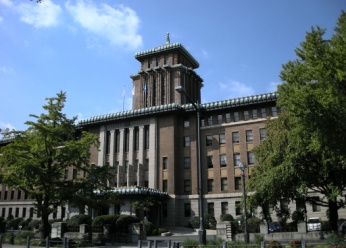 ③旧議場（大会議場）〔６階〕 ④本庁舎歴史展示室⑤屋上（横浜港を一望できます）　　　　　　　  〔新庁舎〕 ⑥新庁舎屋上展望台３　実施方法　 公開場所を無料で自由にご見学いただけます。【11月17日実施イベント】　　　　　　　　　　　○かながわ畜産フードコレクション2013〈正面玄関付近・10時～15時〉　　県内の畜産品が大集結します。〔イベント内容〕かながわの畜産フード食べくらべ（焼肉、肉まん、アイス、プリン等の販売）家畜とのふれあい（子豚・牛）畜産クイズゆるキャラ登場（かなふぅ、かにゃお、しずくちゃん）　ほか○ＡＫＢ48「恋するフォーチュンクッキー神奈川県Ver.」祝200万回再生ありがとうキャンペーン実施中！・みんなで踊ろう♪「恋するフォーチュンクッキー神奈川県Ver.」　　〈正面玄関前・12時～12時30分、15時～15時30分〉　　　　参加自由！県職員と一緒に楽しく踊ってみませんか？振り付けは簡単。県職員がお教えします。※踊った模様は県ＨＰで掲載することがあります。・｢恋するフォーチュンクッキー神奈川県Ver.｣の大画面での連続上映〈大会議場〉○県内高校生による発表〈正面玄関前〉・中央農業高校和太鼓部の演奏　（10時30分～10時50分、13時30分～13時50分）・相模原高校マンドリン部の演奏（11時～11時20分、14時～14時20分）・麻生高校・百合丘高校チアリーディング部の演技（11時30分～11時50分、14時30分～14時50分）○3033運動キャンペーンイベント〈正面玄関横〉握力・血圧測定、運動アドバイスなどを行います。また、外遊び体験コーナーでは、竹馬や、フラフープなどで遊ぶことができます。※3033運動…1日30分、週３回、３ヶ月継続して運動やスポーツを行い、運動やスポーツをくらしの一部として習慣化しようという取組みです。○児童虐待防止推進キャンペーン〈大会議場・10時～16時〉児童虐待防止に関するDVD上映、パネル展示と啓発グッズ(バッグなど)の配布○県職員による本庁舎建物解説〈大会議場・11時～11時45分、13時30分～14時15分〉○文化財保護ポスター入賞作品展示〈大会議場〉〈食堂の営業〉○新庁舎12階展望レストラン（11時～15時）かながわ畜産フードコレクション2013の実施にあわせ、県産の豚肉を使用したメニューを提供します。ビールも販売します。　○本庁舎地下食堂（11時～）　　そば、うどんなどを販売します。【11月24日実施イベント】　　※11月24日(日)実施のイベントは、後日お知らせ致します。本庁舎公開(11月17日)　 イベントスケジュール【今後の公開予定】11月24日(日)		　　　　　　２月 ９日(日)　16日(日)12月15日(日)		            ３月 ９日(日)１月25日(土)		　　　　　　※ 公開日は追加・変更する場合があります。（※　ご希望があれば本庁舎写真データを提供いたします。）平成25年11月11日参考資料大会議場正面玄関駐車場新庁舎ほかAKB48「恋するフォーチュンクッキー神奈川県Ver.」の大画面での連続上映(1回4分)10:00～16:00※本庁舎建物解説中を除きます。中央農業高校和太鼓部演技披露
10:30～10:50、13:30～13:50ゆるキャラ登場(かなふぅ、かにゃお、しずくちゃん)10:00～16:00※時間によってはいない場合もあります。新庁舎屋上展望台10:00～16:00児童虐待防止に関するDVD上映「赤ちゃんは泣くことが仕事です」(15分)、「子どもの声に耳をすませて」(20分)〈30分ごと交互に上映〉10:00～16:00※本庁舎建物解説中を除きます。中央農業高校和太鼓部演技披露
10:30～10:50、13:30～13:50ゆるキャラ登場(かなふぅ、かにゃお、しずくちゃん)10:00～16:00※時間によってはいない場合もあります。新庁舎屋上展望台10:00～16:00児童虐待防止に関するDVD上映「赤ちゃんは泣くことが仕事です」(15分)、「子どもの声に耳をすませて」(20分)〈30分ごと交互に上映〉10:00～16:00※本庁舎建物解説中を除きます。相模原高校マンドリン部演奏11:00～11:20、14:00～14:20かながわの畜産フード食べくらべ(焼肉、肉まん、アイス、プリン等の販売)10:00～15:00新庁舎屋上展望台10:00～16:00児童虐待防止に関するDVD上映「赤ちゃんは泣くことが仕事です」(15分)、「子どもの声に耳をすませて」(20分)〈30分ごと交互に上映〉10:00～16:00※本庁舎建物解説中を除きます。相模原高校マンドリン部演奏11:00～11:20、14:00～14:20かながわの畜産フード食べくらべ(焼肉、肉まん、アイス、プリン等の販売)10:00～15:00新庁舎展望レストラン(新庁舎12階)県産の豚肉を使用したメニュー11:00～15:00児童虐待防止に関するDVD上映「赤ちゃんは泣くことが仕事です」(15分)、「子どもの声に耳をすませて」(20分)〈30分ごと交互に上映〉10:00～16:00※本庁舎建物解説中を除きます。麻生高校・百合丘高校チアリーディング部演技披露11:30～11:50、14:30～14:50かながわの畜産フード食べくらべ(焼肉、肉まん、アイス、プリン等の販売)10:00～15:00新庁舎展望レストラン(新庁舎12階)県産の豚肉を使用したメニュー11:00～15:00県職員による本庁舎建物解説11:00～11:45、13:30～14:15麻生高校・百合丘高校チアリーディング部演技披露11:30～11:50、14:30～14:50かながわの畜産フード食べくらべ(焼肉、肉まん、アイス、プリン等の販売)10:00～15:00新庁舎展望レストラン(新庁舎12階)県産の豚肉を使用したメニュー11:00～15:00文化財保護ポスター入賞作品展示10:00～16:00麻生高校・百合丘高校チアリーディング部演技披露11:30～11:50、14:30～14:50かながわの畜産フード食べくらべ(焼肉、肉まん、アイス、プリン等の販売)10:00～15:00新庁舎展望レストラン(新庁舎12階)県産の豚肉を使用したメニュー11:00～15:00文化財保護ポスター入賞作品展示10:00～16:00みんなで踊ろう♪「恋するフォーチュンクッキー神奈川県Ver.」12:00～12:30、15:00～15:30家畜とのふれあい(子豚・牛)10:00～15:00新庁舎展望レストラン(新庁舎12階)県産の豚肉を使用したメニュー11:00～15:00文化財保護ポスター入賞作品展示10:00～16:00みんなで踊ろう♪「恋するフォーチュンクッキー神奈川県Ver.」12:00～12:30、15:00～15:30家畜とのふれあい(子豚・牛)10:00～15:00本庁舎地下食堂(本庁舎地下1階　そば、うどんなど)11:00～県立歴史博物館ミュージアムショップによる県庁グッズ等の販売(大会議場前の廊下)10:00～16:00みんなで踊ろう♪「恋するフォーチュンクッキー神奈川県Ver.」12:00～12:30、15:00～15:30家畜とのふれあい(子豚・牛)10:00～15:00本庁舎地下食堂(本庁舎地下1階　そば、うどんなど)11:00～県立歴史博物館ミュージアムショップによる県庁グッズ等の販売(大会議場前の廊下)10:00～16:00畜産クイズ・3033運動クイズ12:30～12:503033運動関連ブース(握力・血圧測定、運動アドバイス等)外遊び体験コーナー（竹馬、フラフープ、輪投げ等）10:00～16:00本庁舎地下食堂(本庁舎地下1階　そば、うどんなど)11:00～県立歴史博物館ミュージアムショップによる県庁グッズ等の販売(大会議場前の廊下)10:00～16:00かながわ体力つくり☆キラキラ体操(ゆるキャラと遊ぼう！)13:00～13:203033運動関連ブース(握力・血圧測定、運動アドバイス等)外遊び体験コーナー（竹馬、フラフープ、輪投げ等）10:00～16:00本庁舎地下食堂(本庁舎地下1階　そば、うどんなど)11:00～パネル等の展示、パンフレットの配架10:00～16:00かながわ体力つくり☆キラキラ体操(ゆるキャラと遊ぼう！)13:00～13:203033運動関連ブース(握力・血圧測定、運動アドバイス等)外遊び体験コーナー（竹馬、フラフープ、輪投げ等）10:00～16:00本庁舎地下食堂(本庁舎地下1階　そば、うどんなど)11:00～≪ 神奈川県庁本庁舎プロフィール ≫○　昭和３年(1928)に建てられ、平成８年に国の有形文化財として登録されました。関東大震災で焼けた県庁本庁舎に代わる４代目で、知事が執務する現役の庁舎としては、大阪府庁本館に次いで全国で２番目に古いものです。○  日本趣味のある洋風建築で、昭和初期に流行した「帝冠様式」建築の先駆けと言われています。○　横浜三塔の一つ「キングの塔」と呼ばれています。（※クイーンの塔：横浜税関本関庁舎、ジャックの塔：横浜市開港記念会館）（問い合わせ先）神奈川県総務局財産経営部庁舎課課長　　　　　　剣持　 電話045-210-2600庁内管理ｸﾞﾙｰﾌﾟ　小嶋　 電話045-210-2620